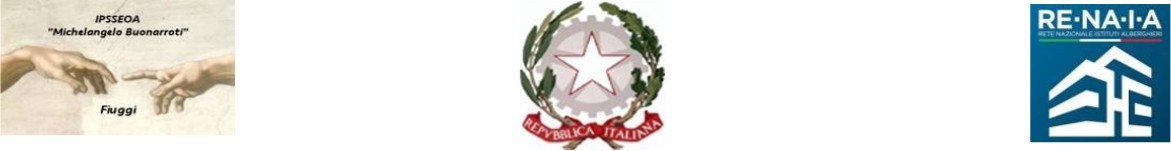 Ministero dell’Istruzione e del Merito - Ufficio Scolastico Regionale per il LazioI.P.S.S.E.O.A. “M. Buonarroti" – FiuggiISTITUTO PROFESSIONALE DI STATO PER I SERVIZI PER L’ ENOGASTRONOMIA E L’OSPITALITÀ ALBERGHIERA ENOGASTRONOMIA – Cucina; ENOGASTRONOMIA - Bar/Sala e Vendita; ACCOGLIENZA TURISTICA; ARTE BIANCA E PASTICCERIASede Centrale Via G. Garibaldi,1 - 03014 Fiuggi (FR) - Cod. Mecc. FRRH030008 Sede Succursale Paliano (loc. Procolo) – FRRH03002A; Convitto: FRVC020004Casa Circondariale “Pagliei” - Frosinone: FRRH030019; Corso serale: corsoserale@alberghierofiuggi.edu.it Telefono: 0775 533614 – e-mail: frrh030008@istruzione.it; - pec: frrh030008@pec.istruzione.itSITO WEB: www.alberghierofiuggi.edu.it - codice fiscale: 92070770604 - codice univoco di fatturazione: UFQC1QRELAZIONE PER LA COMMISSIONE D’ESAME DI QUALIFICAFASCICOLO PERSONALE DA ALLEGARE STUDENTI CON DSA/BESI DATI CHE SEGUONO VANNO DESUNTI DAL PDP ADOTTATO E QUI ALLEGATOIl Consiglio della Classe V  sez. ______Indirizzo________________________________settore ___________________                                                                                                                                   IL DIRIGENTE SCOLASTICO                                                                                                                                           Dott. Ing. Francesco CozzolinoSi allega Copia del PDPFiuggi,Note esplicative preliminari per l’utilizzo del Modello presentazione alunno/a BES/DSAIl modello che di seguito si propone è finalizzato alla redazione del Fascicolo riservato da allegare al Documento del 15 Maggio (Documento che non deve contenere dati personali) in riferimento a ciascun alunno con Bisogni Educativi Speciali (UN ALLEGATO PER CIASCUN ALUNNO BES/DSA). Questo modello andrà utilizzato per tutti alunni con diagnosi DSA e/o per altri studenti con PDP formalizzato sulla base di specifiche delibere del CdC per riconoscimento BES.La struttura proposta si articola in diverse sezioni che esplicitano gli ambiti essenziali che la Commissione deve conoscere per predisporre le idonee condizioni nel corso dell’Esame di StatoIl documento del 15 Maggio non contiene dati in merito ai DSA/BES, pertanto le informazioni necessarie alla commissione esaminatrice per l’espletamento delle prove sono riportate nel DOCUMENTO ALLEGATO RISERVATO non reso pubblico ma messo nella documentazione della classe da consegnare al Presidente della Commissione.E’ importantissimo precisare tutto, in quanto, nell’allegato riservato, debbono comparire tutte le informazioni utili alla Commissione per l’espletamento e la valutazione delle prove degli alunni con Disturbi Specifici dell’Apprendimento (DSA) o con altri tipi di Bisogni Educativi Speciali. Se il Presidente di Commissione decide in senso contrario, o comunque diverso da quanto previsto nel Documento del 15 maggio dal Consiglio di classe e nella relazione riservata allegata, deve motivare le proprie decisioni.Si fa rilevare che nel PDP già redatto dai CdC, non sono contenute tutte le informazioni che l’O.M. richiede di esplicitare chiaramente ai fini dello svolgimento delle prove degli Esami di Stato. Di qui la necessità di redigere una più mirata e completa relazione che rimanda, necessariamente, alle scelte formalizzate nel PDP ma che supporta e semplifica il lavoro della Commissione nella predisposizione di tutte le prove d’Esame, prevenendo dubbi e incertezze. Il fascicolo RISERVATO da allegare al Documento del 15 Maggio dovrà contenere:Dati anagrafici dello studenteSintesi profilo funzionale dell’alunno (Diagnosi)Presentazione dell’alunno da parte del CdC:Suggerimenti:Indicare la diagnosi e le difficoltà connesse (se di natura cognitiva, comportamentali- relazionali o altre specifiche… )Descrivere le relazioni all’interno della classe (alunno nella relazione con pari e nella relazione con i docenti; livello di socializzazione e autonomia conseguito)Descrivere le caratteristiche del processo di apprendimentoTipo di apprendimento: meccanico, di comprensione, d’ applicazione, di correlazione Livello alto/medio/basso di motivazione, interesse, partecipazione, attenzione, curiosità… Livello alto/medio/basso di autonomia nell’eseguire e nel produrreInterazione cognitiva (sufficiente, discreta, buona, ottima)Sviluppo della memoria (scarso, discreto, buono)Livello scarso/discreto, buono di originalità e personalizzazioneSe l’apprendimento risultasse irregolare evidenziarne i motivi (es.: numerose assenze, demotivazione, disinteresse per alcune discipline, immaturità cognitiva, difficoltà relazionali con l’adulto…).Descrivere la consapevolezza dello studente in relazione al proprio disturbo (accettazione/non accettazione del disturbo.Livello di compensazione della difficoltà con strumenti compensativi; riconoscimento e valore degli strumenti dispensativiLivello di autostimaMetodologie e procedure utilizzate per lo svolgimento delle prove durante l’anno/gli anniSuggerimenti:Descrivere le metodologie messe in atto dal CdC e gli interventi di personalizzazione (interrogazioni programmate, privilegio della forma orale a quella scritta, uso di materiale strutturato in riferimento al disturbo specifico come: parole chiave, supporto di immagini visive, parole evidenziate in grassetto, cura della veste grafica con ingrandimenti visivi se necessari; uso di schemi, mappe cognitive somministrate dal docente o eseguite dallo stesso studente ed utilizzate durante la verifica della conoscenza dei contenuti disciplinari; semplificazione di alcuni contenuti, schema sintetico della/e lezione/i…; aspetti comunque dichiarati nel PDP dello studente)Elencare le misure compensative e dispensative (vedi PDP)Strumenti e criteri di verifica.Elencare le tipologie di verifica effettuate ( verifiche orali, scritte con domande aperte/chiuse. Lavori di gruppo con tutoring… vedi PDP)Elencare i criteri per la valutazione delle verifiche (distinzione di comprensione rispetto alla ripetizione; di contenuto rispetto alla forma; di concetto rispetto agli errori dovuti al disturbo… vedi PDP)Indicazioni per le prove degli Esami di Stato.Descrivere le tipologie di prima, seconda e terza prova svolte e allegare i testi al documentoIndicare i tempi, le modalità e le griglie di valutazione per ciascuna delle tre prove e il colloquioIndicazioni per le lingue straniere  (O.M. 205/2019, art.21, c 3-4)            Specificare in quale delle seguenti condizioni rientra l’alunna/o (deve essere attestato nel PDP)Percorso personalizzato in cui si privilegia l’espressione orale ma non si esclude quella scritta (prove progettate, presentate e valutate secondo modalità compatibili con le difficoltà connesse ai DSA). Percorso che prevede misure dispensative e uso di strumenti compensativi anche agli esami di Stato.Percorso personalizzato con dispensa dalle prove scritte, sostituite da prove orali stabilite dai Consigli di Classe (attestato nel PDP). Tale percorso di dispensa dalle prove scritte viene seguito anche in sede di Esame di Stato. Le modalità e i contenuti delle prove orali, sostitutive di quelle scritte, sono stabiliti dalle Commissioni sulla base della documentazione fornita dai Consigli di classe.Percorso didattico differenziato con esonero dall’insegnamento della lingua straniera. Questa scelta prevede il rilascio per lo studente con DSA, non del DIPLOMA ma del solo ATTESTATO dei crediti formativi maturati, che comporta l’impossibilità di iscriversi all’UNIVERSITA’ (legge sugli accessi universitari).Copia del PDP adottato nell’anno scolastico in corsoNB: con la relazione articolata dello studente con DSA si articola il PDP per la comprensione immediata da parte della Commissione d’EsameA.S.INFORMAZIONI GENERALI DELLO STUDENTEINFORMAZIONI GENERALI DELLO STUDENTEINFORMAZIONI GENERALI DELLO STUDENTECognome e nomeLuogo e data di nascitail Classe Indirizzo di studioIndirizzo di studioPRESENTAZIONE DELLO STUDENTEPRESENTAZIONE DELLO STUDENTEDiagnosiDifficoltà connesseCapacità relazionali e di socializzazione con il gruppo classeCaratteristiche del suo processo di apprendimentoLivello di consapevolezza raggiunto in relazione al proprio disturboMETODOLOGIE DIDATTICHEMETODOLOGIE DIDATTICHEIl CdC ha messo in atto le seguenti metodologieIl CdC ha attivato i seguenti interventi di personalizzazione Il CdC ha adottato le seguenti strumenti compensativiIl CdC ha adottato i seguenti misure dispensativeSTRUMENTI E CRITERI DI VERIFICASTRUMENTI E CRITERI DI VERIFICASono state effettuate le seguenti tipologie di verificaSono stati adottati i seguenti criteri per la valutazione delle verificheINDICAZIONI PER LE PROVE DEGLI ESAMI DI STATOINDICAZIONI PER LE PROVE DEGLI ESAMI DI STATOPrima prova scrittaTempoModalità di esecuzioneSeconda prova scrittaTempoModalità di esecuzioneColloquioTempoModalità di esecuzioneDisciplina Docente Firma Diritto e tecniche amministrative Scienze motorieLingua Francese Lingua IngleseItaliano e StoriaArte e territorioTecniche di comunicazioneLaboratorio di Serv. Enogastronomici - Settore cucina/Laboratorio di Arte bianca e pasticceriaLaboratori di servizi enogastronomici, settore sala e vendita Laboratorio di Accoglienza turisticaMatematica Diritto e tecniche amministrativeScienze MotorieIRCTecniche di organizzazione e gestione e gestione dei processi produttiviScienza e cultura dell’alimentazioneEd. CivicaSostegno Sostegno 